Mini-Lessons on Bullying for StudentsTo keep the topic of bullying in the forefront of students’ awareness, periodically show your students webisodes featured in the below link from Stopbullying.gov.  You can assign students the mini-quizzes featured on the page after each of the twelve videos.     http://www.stopbullying.gov/kids/webisodes/index.html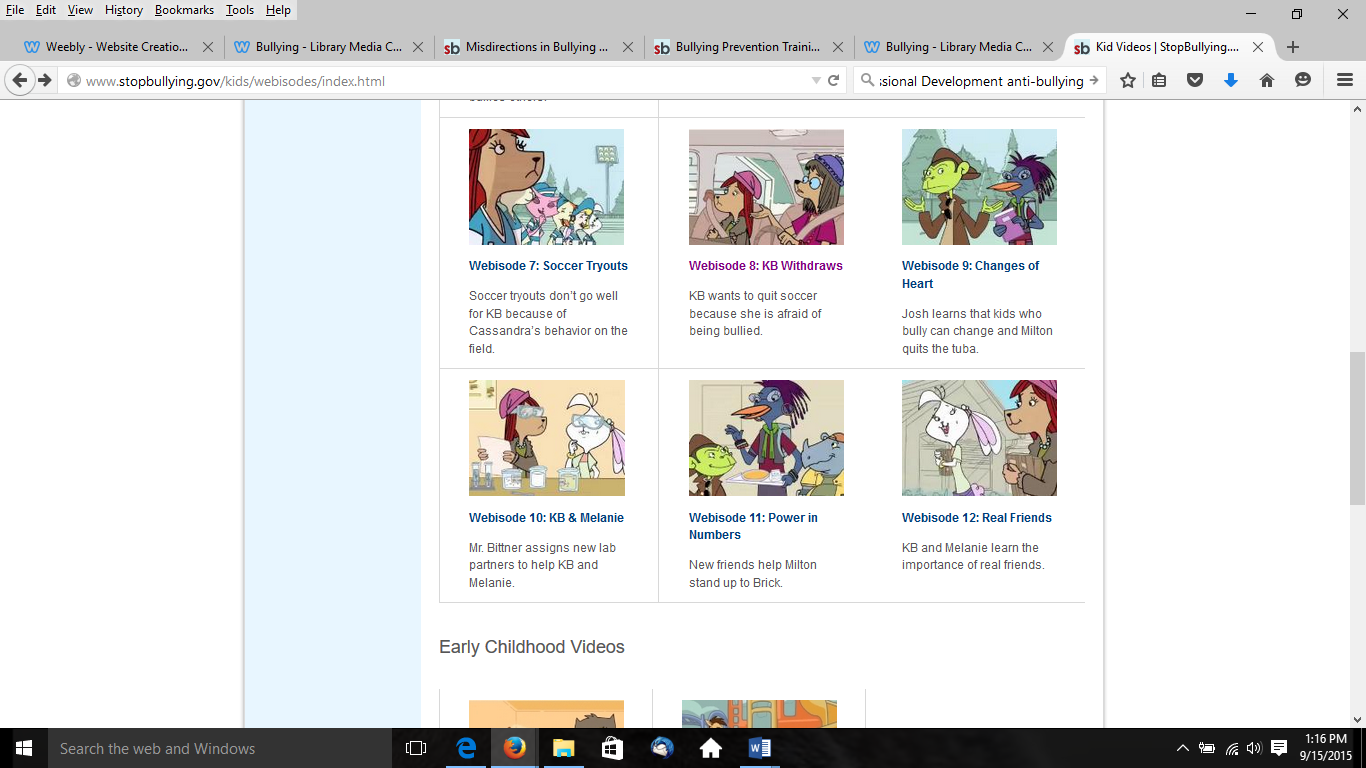 